CURRICULUM VITAE                                                                                            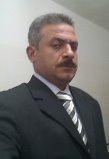 Name: Mohammed Helmy Faris Shalayel                                               Nationality: SudaneseMarital status: Married and have 6 kidsDate of birth: 7-10-1971Place of birth: CairoCurrent Status: Professor of Biochemistry and Specialist of Dermatology and VenereologyQualifications:1992: B.Sc; in Biochemistry, Ain Shams University (EGYPT).1995: M.Sc; in Medical Biochemistry, Faculty of Medicine, University of Khartoum.1998: PhD in Biochemistry; Faculty of Medicine, University of Khartoum.2004: MBBS; Faculty of Medicine & Health Sciences, Omdurman Islamic University.2006: Certificate of Permanent (Full) registration in the Sudan Medical Council.2013: Clinical MD in Dermatology and Venereology; Sudan Medical Specialization Board (SMSB).   2013: Certificate of Specialist Registration in the Sudan Medical Council.Work Experiences:- Jan. 1994- Jan.1998: Collaborating in Biochemistry Department, Faculty of Medicine, University of Khartoum. - April 2000: Assistant Professor of Biochemistry, College of Medicine, University of Juba. - Mar. 2001: Assistant Professor of Biochemistry, Faculty of Medicine & Health Sciences, Omdurman Islamic University.          - Jan. 2005 – Jul. 2006: Internship in the Federal Ministry of Health – Sudan. - December 2006: Associate Professor of Biochemistry and Head of the department of Biochemistry in Faculty of Medicine, National University.- 2007: Scientific and publicity editor in editorial board of Sudan Medical Monitor (SMM), A Journal of Basic and Clinical Medical Research of National University, Sudan. - Jan. 2014: Professor of Biochemistry, Nile College, College of Medicine, Sudan.- March 2014 – 2017: Professor of Biochemistry, College of Medicine, Najran University. KSA- 2014: A member in the associate editorial board of Scholars Journal of Applied Medical Sciences (SAS Publishers).- 2014: Reviewer of articles submitted for publication in Sky Journal of Biochemistry Researches (SJBR).- 2014: A member of the Curriculum Committee of: Integrated Syllabus for MBBS Programme (Part 1). OMICS eBooks Group. www.esciencecentral.org/ebooks. Edited by: Redhwan Ahmed Al-Naggar, Waqar Al-Kubaisy, Mahfoudh Abdulghani,Yuri V Bobryshev.  - 2014: Associate editor in Sky journal of Biochemistry research.- 2014: A member in the editorial board of International Annals of Advanced Scientific Research (IAASR).- 2014: A member in the editorial board of World Journal of Pharmaceutical Research (WJPR).- 2014: Reviewer of articles submitted for publication in International Journal of Agricultural Policy and Research (IJAPR).- 2014: Reviewer of articles submitted for publication in World Journal of Biology and Biological Sciences (WJBBS).- 2014: A member of the editorial board of International Research Journal of Biochemistry and Biotechnology (IRJBB).- 2014: A member of the editorial board of Genes Review – Pak Publishing Group. http://www.pakinsight.com/?ic=editorial-board&journal=103- 2014: Editorial / Advisory Board member of Pubicon International Publications. - 2014: Reviewer of articles submitted for publication in British Biomedical Bulletin.- 2015: Associate editorial board member of Saudi Journal of Medical and Pharmaceutical Sciences (SJMPS).-2016: A member of the editorial board of International Journal of Clinical and Medical Microbiology.-2016: A member of the editorial board of British Biomedical Bulletin.-- December 2014: Ronald Ross Award-2014 in Biochemistry.Coordinator of the following courses:1. Basic Biochemistry – 1st year General – National University, Sudan. 2. Nutrition, nutritional disorders and metabolism – 2nd year Medicine program - National University, Sudan. 3. Endocrine system– 3rd year Medicine program – National University, Sudan. 4. Endocrine system and metabolism of drugs – 2nd year Pharmacy program - National University, Sudan.5. Biochemistry and Physiology of exercise – Physiotherapy program – National University, Sudan.6. Dermatology and Sexually transmitted diseases, National University, Sudan.7. Nutrition and metabolism – 2nd year Medicine program – Nile College, Sudan.8. Organic chemistry and Basic Biochemistry – 1st year Medicine program – Nile College.9. Genetics and Molecular biology – 1st year General – National University, Sudan.10. Genetics and Molecular biology – 2nd year Medicine program – Nile College.Teaching Experience:All branches of Biochemistry including; Biochemistry of cell, water, pH and acid – base balance, Bioenergetics, Chemistry and Metabolism of Macromolecules (carbohydrates, proteins, lipids and nucleotides), Integration of metabolism, Metabolism of drugs and Xenobiotics, Genetics, Nutrition, Micronutrients (Vitamins & Minerals), Tissues’ Biochemistry, Enzymology, Hormones and endocrine system.Publications:M.H. Shalayel and S.A.M. Ahmed. Triacylglycerols and cholesterol estimates in the third trimester of pregnancy accompanied with gestational diabetes or impaired glucose tolerance. Yemen medical journal. 1999; 3(1): 48-51.S.A.M. Ahmed and M.H.F. Shalayel. Role of cortisol in the deterioration of glucose tolerance in Sudanese pregnant women. East African medical journal. 1999; 76(8) 465-67.Mohammed H.F. Shalayel and Salah A.M. Ahmed. Human placental lactogen and glucose intolerance in pregnancy – A study on Sudanese pregnant women. Yemen Medical Journal, 2000; 3(2): 27- 32.Y.M. Kordofani, Huda B. El Nour, Abd El Rahman El-Tom and Mohammed H.F. Shalayel. The effect of some risk factors on acne vulgaris. JMJ, June 2001; (1) 26-29.Yousif .M. Kordofani, Yousif T. M. Nour, Ahmed M. El-Hassan, and Mohammed H.F. Shalayel, Post Kala-Azar dermal leishmaniasis in Sudan, Eastern Mediterranean Health Journal ,2001; 7(6): 1056-1060.Y.M. Kordofani, K.M. Ahmed, S.A Gumaa, and Mohammed H.F. Shalayel. Dermatophytosis in Khartoum Dermatology Teaching Hospital. JMJ, 2002; 1(2) 101-104.M.H.F. Shalayel, H.E.B. Mohammed, Y.M. Kordofani, A.K. El-Obeidi, Y.Tibin and S.A.M. Ahmed. Pregnancy and Diabetes. JMJ, 2002; 1(2) 78-86.M.Suleiman Ali, Saadeldin A. Idris and Mohammed H.F. Shalayel. Case of sigmoid volvulus associated with hypothyroidism. Sudan Medical Monitor, 2006; 1(2): 61-62.Mohammed H.F. Shalayel, Kattab A. H., Balla A. Abdallah, Yousif  M.Kordofani and Salah A.M. Ahmed. The effect of some maternal risk factors in glucose tolerance impairment among Sudanese pregnant women in the third trimester. Sudan Medical Monitor, 2006; 1(3): 91-93.Mohammed H. Shalayel, Saadeldin A. Idris, Ahmed Qurashi and Mohammed S. Ali. Acute adrenocortical insufficiency (Addison’s disease): a case report and review of the literature. Sudan Medical Monitor, 2007; 2(1):39-41.Mohammed H. Shalayel, Saadeldin A. Idris, Ahmed Qurashi and Mohammed S. Ali. Acute adrenocortical insufficiency (Addison’s disease): a case report and review of the literature (Abstract). Index Medicus for the WHO Eastern Mediterranean Region with abstracts. IMEMR current contents, 2007; 6(4): 3. Saadeldin A. Idris, Mohammed H. Shalayel & Salah A. Ahmed. Carbon monoxide poisoning. Sudan Medical Monitor, 2007; 2(1):5-10.Saadeldin A. Idris, Mohammed H. Shalayel & Salah A. Ahmed. Carbon monoxide poisoning (Abstract). Index Medicus for the WHO Eastern Mediterranean Region with abstracts. IMEMR current contents, 2007; 6(4): 15.Mohammed H. Shalayel, Salah A. Ahmed, Abdel-Hafez Khattab & Gwiria M. Satti. Prevalence of gestational diabetes mellitus and impaired glucose tolerance in pregnant Sudanese women in the third trimester. Sudan Medical Monitor, 2007; 2(2):59- 61.Saadeldin A. Idris, Mohammed S. Ali, Babikir Idris and Mohammed H. Shalayel. Clear cell carcinoma of the gallbladder: a case report and review of the literature. Sudan Medical Monitor, 2007; 2(3):103- 107.Saadeldin A. Idris, Mohammed H. Shalayel and Ahmed Q. Ali. APACHE II scoring system on a general intensive care unit. Sudan Medical Monitor, 2007; 2(4):115- 119.Ahmed Qurashi, Saadeldin A. Idris and Mohammed H. Shalayel. Symptomatic empty sella syndrome – a case report and review of the literature. Sudan medical monitor, 2008; 3 (1): 21- 24.Mohammed S. Mohammed, Mohammed H. Shalayel and Salah A. Ahmed. Seminal plasma fructose and zinc levels as indicators of androgenic activity in male infertility. Journal of the Arab society for medical research, 2008; 3(1): 63- 67.Saadeldin A. Idris, Mohammed H.F. Shalayel and Ahmed Q. M. Ali. A study of the hospital stay in laparoscopic cholecystectomy versus open cholecystectomy. Sudan medical monitor, 2008; 3 (2): 43 – 46.Yousif M. Kordofani, Iman M. Shah, Bakri El-Agraa, and Mohammed H. F. Shalayel. Pemphigus in Khartoum Skin Teaching Hospital. Sudan medical monitor, 2008; 3 (2): 58-60. Saadeldin A. Idris, Mohammed H. Shalayel, Ahmed Qurashi Ali. Comparison between usages of a single preoperative metronidazole dose with other antibiotic regimens in nonperforated acute appendicitis. Sudan medical monitor, 2008; 3 (3): 91 – 94.Saadeldin A. Idris, Mohammed H. Shalayel, Tomadir A. Idris, and Ahmed Qurashi Ali. Outcomes and complications of thyroid surgery among the Sudanese patients. Sudan medical monitor, 2008; 3 (4): 143-148.Mohammed H F Shalayel, Mohammed S Elrobh & Salah A M Ahmed. Metabolic aspects of skeletal muscles. SMM. 2009; 4(3): 109-113.Saadeldin A. Idris, Mohammed H. Shalayel, Yasir O. Awad, Tomadir A. Idris, Ahmed Qurashi Ali, Mohammed Suleiman A. The sensitivity and specificity of the conventional symptoms and signs in making a diagnosis of acute appendicitis. Sudan journal of medical sciences, 2009; 4(1): 55- 61.Saadeldin A. Idris, Mohammed H. Shalayel, Yasir O. Awad, Tomadir A. Idris, Ahmed Qurashi Ali, Mohammed Suleiman A. The sensitivity and specificity of the conventional symptoms and signs in making a diagnosis of acute appendicitis. Index Medicus for the WHO Eastern Mediterranean Region with abstracts. IMEMR current contents, Dec 2009; 8(4): 8.Mohammed H. Shalayel & Saadeldin A. Idris, Mohammed Al-Noeimi, and Salah A. Ahmed. Neurotransmitters – A biochemical view. Sudan journal of medical sciences, 2009;4(2): 167- 178.Mohammed H. Shalayel & Saadeldin A. Idris, Mohammed Al-Noeimi, and Salah A. Ahmed. Neurotransmitters – A biochemical view. Index Medicus for the WHO Eastern Mediterranean Region with abstracts. IMEMR current contents, Mar 2010; 9(1): 62.Saadeldin A. Idris, Mohammed H. Shalayel, Ahmed Qurashi M Ali, Tomadir A. Idris, Elsiddig K Elzaki, and Isam Alegail. The reliability of modified Alvarado score as a tool for diagnosis of acute appendicitis in Sudanese adults. Sudan Medical Monitor, 2009; 4(3): 123-127.Saadeldin A. Idris, Mohammed H. Shalayel, Ahmed Qurashi Ali. Importance of FNA in evaluation of single nodular goiter.  Sudan journal of medical sciences, 2009; 4(3): 277-283.Mohammed Al-Noeimi& Mohammed H. Shalayel.  Adiponectin.  Sudan journal of medical sciences, 2009; 4(3): 297-305.Shalayel MH, Elrobh MS, Mohammed MS and Ahmed SA. Prolactin and insulin estimates in pregnancy with glucose intolerance. Pak J Med Sci. 2010; 26(1): 102-106.Mohammed H F Shalayel & Salah A M Ahmed. Lactic acid – The innocent culprit of muscle fatigue Sudan journal of medical sciences, 2010; 5(2): 151-154.Saadeldin A. Idris, Elsddig K Elzaki, Ahmed Qurashi, Mohammed H.F.Shalayel, Tomadir A.Idris, and Isam Alegail. Chronic pain after inguinal hernia repair. SMM, 2010; 5(1): 19-23.Shalayel MH, Elrobh MS, Mohammed MS and Ahmed SA. Prolactin and insulin estimates in pregnancy with glucose intolerance. Index Medicus for the WHO Eastern Mediterranean Region with abstracts. IMEMR current contents, June 2010; 9(2): 25.Saadeldin A. Idris, Ahmed Qurashi Ali, Mohammed H. Shalayel Tomadir A. Idris, Isam M. A. Alegail. Design of a multi-centre study to evaluate frequency and risk factors for wound dehiscence/burst abdomen: a study of 1683 major midline laparotomies. Sudan medical monitor. 2010; 5(4): 185-191.Ashraf N. Ibrahim, Mohammed H.F. Shalayel, Salah A. M. Ahmed. Glucose 6-phosphate dehydrogenase activity in Sudanese patients with pulmonary tuberculosis.  Sudan medical monitor. 2011; 6(1): 79-82.Osman Bakry Mohammed, Saadeldin A. Idris, and Mohammed H.F. Shalayel. Spontaneous Achilles tendon rupture in alkaptonuria. Sudan journal of medical sciences, 2011; 6(2): 141-146.Osman Bakry Mohammed, Saadeldin A. Idris, and Mohammed H.F. Shalayel. Spontaneous Achilles tendon rupture in alkaptonuria. Index Medicus for the WHO Eastern Mediterranean Region with abstracts. IMEMR current contents, March 2010; 9(1): 62.Mohammed H F Shalayel, Mohammed Chyad Al-Noaemi and Salah A.M. Ahmed. (2011). Insulin resistance in the third trimester of pregnancy suffering from gestational diabetes mellitus or impaired glucose tolerance, Chapter 9 In: Gestational diabetes, 1st edition, InTech. ISBN 978-953-307-581-5. Mohammed Chyad Al-Noaemi & Mohammed H F Shalayel. Pathophysiology of gestational diabetes- the past, the present, and the future. Chapter 6 In: Radenkovic M (editor), Gestational diabetes, 1st edition, InTech. ISBN: 978-953-307-581-5.Mohammed H F Shalayel. Shalayel's illustrated Basic Biochemistry- for medical students (Part 1). 1st edition, 2010 (ISBN: 978-99942-973-5-1).Haydar M Ali1, Mohammed Salah, El-Tayeb Ismail, Khalid M Osman, Mohammed H F Shalayel. Acrodermatitis enteropathica (zinc deficiency). Sudan medical monitor. 2011; 6(4): 305- 309.Safi-Eldin El-Nour, Noor-Eldin Abdelgadir, Manal Elhag Ahmed, Eman Idris, Samah M Abdel-Razig, Randa Tajelsir, Mohammed H F Shalayel. A case of Mycosis fungoides died with sepsis –Review and case report. Sudan medical monitor. 2011; 6(4): 329- 333.Bakri E.El-Agraa & Mohammed HF Shalayel. Correlation of Age and gender with the occurrence of herpes zoster in Khartoum Dermatology and Venereal Diseases Teaching Hospital Sudan medical monitor. 2012; 7(3): 191- 193.Bakri E.El-Agraa & Mohammed HF Shalayel. Dermatomal predilection of herpes zoster in Khartoum Dermatology and Venereal Diseases Teaching Hospital. Sudan medical monitor. 2012; 7(4): 225- 227.Shubair M K , Mohammed H F Shalayel, Serum level of IL-1β in patients with ischemic stroke. Int J Biol Med Res. 2013; 4(2) : 3005- 3007.Mohammed HF Shalayel & Bakri E.El-Agraa. Hyperglycemia as a predictor for postherpetic neuralgia in patients with herpes zoster. Scholars Journal of Applied Medical Sciences, 2013; 1(6):661-663.Bakri E.El-Agraa & Mohammed HF Shalayel. Some risk factors affecting the incidence of herpes zoster and post-herpetic neuralgia in Khartoum Dermatology and Venereal Diseases Teaching Hospital. Sudan medical monitor. 2013; 8(2): 111- 115.Mohammed Helmy Faris Shalayel, Saadeldin Ahmed Idris, Kamal Elzaki Elsiddig, Aamir Abdullahi Hamza, Mohammed Mahmoud Hafiz. Biochemical Composition of Gallstones: Do Different Genders Differ. American Journal of Biological Chemistry. Vol. 1, No. 1, 2013, pp. 1-6.Marwa AA Abdel Kareem, Ietimad AM Ayed, Mohammed HF Shalayel, Samia MA El Badwi. Anti-inflammatory activity and the effect of Trigonella foenum grecum on some biochemical parameters in experimental rats. Scholars Journal of Applied Medical Sciences, 2013; 1(6): 937-942.Saadeldin Ahmed Idris, Mohammed H F Shalayel, Kamal Elzaki Elsiddig, Aamir A. Hamza, Mohammed M. Hafiz.  Prevalence of different types of gallstones in correlation with age in Sudanese population. Scholars Journal of Applied Medical Sciences, 2013; 1(6):664-667.Saadeldin Ahmed Idris, Mohammed H F Shalayel, Kamal Elzaki Elsiddig, Aamir A. Hamza, Mohammed M. Hafiz.  Minerals’ composition of different types of gallstones in Sudanese population. Open Science Journal of Analytical Cemistry.Vol.1, No.1, 2014, pp. 1 – 5.  Saadeldin Ahmed Idris, Kamal Elzaki Elsiddig, Aamir A. Hamza, Mohammed M. Hafiz, Mohammed H F Shalayel. Extensive quantitative analysis of gallstones. International Journal of Clinical Medicine, 2014, 5, 42-50 Published Online January 2014 (http://www.scirp.org/journal/ijcm) http://dx.doi.org/10.4236/ijcm.2014.51009.Mohammed H F Shalayel, Amar B Elhussein, Omar E Fadlelseed, Ashraf Naeem, Osman M Elsheikh. Glutathione peroxidase (GPx) activity in platelets of patients with malaria parasitaemia caused by Plasmodium Falciparum. Sky journal of Biochemistry research. 2014, 3 (4): 037-041. Shalayel M.H.F., Elhussein A.B., Fadlelseed O.E., Abdelgadeir A.E.A., Naeem A., Elsheikh O.M., 2014. Platelets malondialdehyde levels in thrombocytopenic malaria patients caused by Plasmodium falciparum. The Journal of Physiology and Health. Photon 110, 305-309Mohammed Helmy Faris Shalayel, Ahmed Morad Asaad, Jobran Miree Alqahtani, Ietimad AM Ayed, Mohamed Ansar Qureshi, Moawia A Elbadri. Biochemical and virological aspects beyond Ebola virus - Prospects for medications and immunization (Accepted in Global Advanced Research Journal of Microbiology (ISSN: 2315-5116) Vol. 3(9): 152-159. (December, 2014 Special Anniversary).Mohammed H F Shalayel, Amin A A Elbadawi, Ietimad AM Ayed, Khalid O Abosalif, Gadallah Modawe, Ihab Hamed Nourein, Nuha G Ahmed and Sayda H El Safi. Sensitivity of aqueous and freeze-dried DAT (AQ-DAT and FD-DAT) in diagnosis of visceral leishmaniasis in Sudan- Possibility of adapting the DAT (aqueous antigen) as a rapid test by using blood spot on filter paper. Global Advanced Research Journal of Medicine and Medical Science. (2015); 4(2): 78-82.Citations from my publications:Reynolds RM, Walker BR, Syddall HE, Whorwood CB. Wood PJ, and Phillips DI. Elevated plasma cortisol in glucose-intolerant men: differences in responses to glucose and habituation to venepuncture. The Journal of Clinical Endocrinology & Metabolism. 2001; 86 (3): 2001(""). 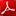 R M Lazaro. R M Garcia, and A. Pie. Insulin receptor binding to erythrocytes during normal pregnancy: an update of the method. Analytical and Bioanalytical Chemistry. 2002; 372(1): 148- 154.C. P. Thakur, Amit Kumar, Gaurab Mitra, Shabnam Thakur, P.K. Sinha, P. Das, S.K. Bhattacharya & Arun Sinha. Impact of amphotericin-B in the treatment of kala-azar on the incidence of PKDL in Bihar, India. Indian J Med Res. 2008; 128: 38-44.Hod M , Jovanovic L, Di Renzo GC, de Leiva A, Langer O (eds.). Textbook of Diabetes and Pregnancy. 2nd edition. London. Informa health care, 2008. pp.72.Andrews RC, Herlihy O, Livingstone DE, Andrew R, and Walker BR. Abnormal cortisol metabolism and tissue sensitivity to cortisol in patients with glucose intolerance. The Journal of Clinical Endocrinology & Metabolism. 2002; 87(12).Langer O. The diabetes in pregnancy dilemma: leading change with proven solutions. University Press of America, 2006.Yogev, Y. (2006). Metabolic and Hormonal Changes in Normal and Diabetic Pregnancy. The Diabetes in Pregnancy Dilemma: Leading Change With Proven Solutions, 89.‏Asare-Anane, H., Bawah, A. T., Osa-Andrews, B., Adanu, R., Ofori, E. K., Tagoe, S. B. R. A. E., & Nyarko, A. K. Lipid Profile In Ghanaian Women With Gestational Diabetes Mellitus. Cell, 233, 246024002.‏Secara D, Secara D, and Popescu B. Hormonal effect in normal and diabetic pregnancy. Gyneco.ro - A Journal of Obstetrics and Gynecology. 2009; 5(2): 97-99. Abdul-Rasheed O F. The relationship between seminal plasma zinc levels and high molecular weight zinc binding protein and sperm motility in Iraqi infertile men. Saudi Medical Journal 2009; Vol. 30 (4): 485-489.Sociedad Española de Química Analítica, Gesellschaft Deutscher Chemiker, Société française de chimie. Analytical and bioanalytical chemistry. Springer-Verlag, 2002.Consuelo V David, Noah Craft. Cutaneous and mucocutaneous leishmaniasis. Dermatologic Therapy (Impact Factor: 1.96). 01/2009; 22(6):491-502. DOI: 10.1111/j.1529-8019.2009.01272.xMondal D, Nasrin K N, Huda M M, Kabir M, Hossain M S, Kroeger A,  Thomas T, and Haque R. Enhanced Case Detection and Improved Diagnosis of PKDL in a Kala-azar-Endemic Area of Bangladesh. PLoS Negl Trop Dis. 2010; 4(10): e832.Dinesh Mondal, Md Gulam Musawwir Khan. Recent advances in post-kala-azar dermal leishmaniasis. Current Opinion in Infectious Diseases (Impact Factor: 5.03). 10/2011; 24(5):418-22. DOI: 10.1097/QCO.0b013e32834a8ba1Radenković M. (editor). Gestational Diabetes. 1st edition. InTech. 2011. ISBN: 978-953-307-581-5.Subair M K, Lutfi M, Bolad A, Ali A, Saeed E. Risk factors for gestational diabetes mellitus in Sudanese pregnant women. Int J Med Biomed Res 01/2012; 1(1):27-29.Kinn-Poay Tan. Effects of Anoectochilus formosanus Hayata on TNF-α induced insulin resistance FL83B cells. 2012.Mardi T.G, Lutfi M.F. Risk factors for gestational diabetes mellitus in Sudanese pregnant women. Int J Med Biomed Res 2012;1(1):79-84.Abigail Skinner. Her royal highness and her royal hormones. April 26, 2013. http://abigailskinner.wordpress.com/2013/04/26/her-royal-highness-and-her-royal-hormones.Steven W Gangestad, Ann E Caldwell Hooper, Melissa A Eaton. On the function of placental corticotropin-releasing hormone: a role in maternal-fetal conflicts over blood glucose concentrations. Biological Reviews 05/2012; 87(4):856-73.Petru Aurel Babes. Corelałii între indicii biologici, indicii velocimetrici doppler si cresterea fetală în sarcina complicată cu diabet zaharat. rezumatul tezei de doctorat. ministerul educałiei nałionale, universitatea din oradea (romania), facultatea de medicină si farmacie, 2013. https://www.uoradea.ro/display2391Ibrahim, I. A., Oyeyemi, A. S., & Ekine, A. A. (2013). Knowledge, attitude and practice of female genital mutilation among doctors and nurses in Bayelsa state, Niger-Delta of Nigeria. Int J Med Biomed Res, 2(1), 40-47.‏Abiodun, O. A. HIV/AIDS-related sexual behaviour among commercial motorcyclists in Sagamu, South-West, Nigeria. Int J Med Biomed Res, 2013, 2.1: 69-74.‏Islam, M. R., Karim, M. R., Habib, S. H., & Yesmin, K. (2013). Diabetes distress among type 2 diabetic patients. International Journal of Medicine and Biomedical Research, 2(2), 113-124.‏Shetty, Sanath Kumar. Spontaneous achilles tendon rupture-a case of ochronosis. Nitte University Journal of Health Science (NUJHS). 2013; 3 (3). ISSN 2249-7110.Asare-Anane H, Bawah AT, Osa-Andrews B, et al. (2013). Lipid profile in Ghanian women with gestational diabetes. International journal of scientific & technology research. 2013; 2(4): 168-175. Andrea Fanelli. TeleFetal Care: development of a wearable system for fetal monitoring durin pregnancy. PhD thesis. Politecnico Di Milano, 2010 – 2013.Roselyn Rose'Meyer. A review of the serotonin transporter and prenatal cortisol in the development of autism spectrum disorders. Rose'Meyer Molecular Autism. 2013, 4:37.Md A Salam, Muhammed A Siddiqui, Shah G Nabi. Post-kala azar dermal leishmaniasis with mucosal involvement: an unusual case presentation including Successful Treatment with Miltefosine. Journal of Health Population and Nutrition. 2013; 31 (2): 294-297.  Gaya B I, Imam I A, Abdulaziz H, Rukayya A A, Hauwa M N. Random blood glucose levels among pregnant women attending ante-natal clinic Ahmadu Bello University Teaching Hospital, Shika-Zaria, Nigeria. IOSR Journal of dental and medical sciences (IOSR-JDMS). 2014; 13 (1 Ver II): 59-63.Mohammed A Elawad, Kamil M Ali, Abdelsafi A gabbad, Omran F Osman, Ahmed M Musa.  Seroprevalence Of Visceral Leishmaniasis Using Direct Agglutination Test (DAT) In Tabark Allah Village, Eastern Sudan, 2010. INTERNATIONAL JOURNAL OF SCIENTIFIC & TECHNOLOGY RESEARCH. 2014; 3(1):57-61.S. Palani, Nisha Mary joseph, Yonatan Tegene, Anish Zacharia, Tesfa Marew: Gestational Diabetes, Journal of Global Trends in Pharmaceutical Sciences. 5(2): 1673-83. (2014).Ibrahim S. Elkheir, Saadeldin A. Idris. Evaluation of Abdominal Wall Closure Technique in Emergency Laparotomies at a Peripheral Hospital. Sch. J. App. Med. Sci., 2014; 2(5B):1591-1595.Das DB, Malik DK, Rehman DA, Samanta S, Ahsan DM. Quantitative Analysis of Chemical Composition of Gallstones in North Indian Population (Rohilkhand Region, Uttar Pradesh). NJIRM. 2014; 5(4): 4-12. Zainab NE Aziz, Rayah S Baban, May FM Al-Habib. Advanced glycation end products (AGEs) level and insulin resistance in women with gestational diabetes. International Journal of Advanced Research. 2015; 3(4): 416-423. B.Jyothirmayi and M.Vasantha. Study of insulin resistance in pregnancy with impaired glucose tolerance. Int J Pharm Bio Sci 2016 April; 7(2): (B) 223 – 225.Jonathan G. Shaw, Steven M. Asch, Jodie G. Katon, Kate A. Shaw, Rachel Kimerling, Susan M. Frayne, Ciaran S. Phibbs. Post-traumatic Stress Disorder and Antepartum Complications: a Novel Risk Factor for Gestational Diabetes and Preeclampsia. Paediatric and Perinatal Epidemiology 2017. DOI: 10.1111/ppe.12349.Elif I Ekinci, Niloufar Torkamani, Sabashini K. Ramchand, Leonid Churilov, Ken Andrew Sikaris, Zhong X Lu, Christine A Houlihan. Higher maternal serum prolactin levels are associated with reduced glucose tolerance during pregnancy. Journal of Diabetes Investigation. 2017. DOI: 10.1111/jdi.12634.Alayande KA. Pohl CH, Ashafa TO. Time-kill kinetics and biocidal effect of Euclea crispa leaf extracts against microbial membrane. Asian Pacific Journal of Tropical Medicine 2017.  DOI: 10.1016/j.apjtm.2017.03.022 · License: CC BY-NC-ND 4.0. Conferences, Activities & Workshops attendance:17-19 Jan. 1995: The second scientific conference of Sudan medical Association (participation with the paper; Incidence of gestational diabetes mellitus and impaired glucose tolerance in urban Sudanese pregnant women in the third trimester.14-16 Nov. 2000: Participation in the III International Congress of the African Societies of Biochemistry & Molecular Biology.14 – 16 Dec. 2004: Active participation in the first session for revision and updating the curriculum of faculty of medicine and health sciences – Omdurman Islamic University- conducted in Sudanese council for medical specializations. 21-26 March, 2007: The second International Conference of Medical Education in the Sudan.11-13 December 2007: Participation in the training workshop conducted on the introduction of Rational Drug Use in medical school curricula. Sponsored by Ministry of Higher Education & Scientific Research, General Directorate of Pharmacy-Federal Ministry of Health, and World Health Organization. 31 July 2010: Attendance of the 2nd Scientific Conference of the Sudanese Association of Schools of Medicine & Health Sciences (SASMHS) which took place in Elrazi Medical College.  26-27 March 2011: Actively participated in a workshop on Instructional Techniques, held in the Centre for Professional Development (CPD), National College for Medical and Technical Studies. 4 Oct 2012: The 1st conference for health and medical researches funded by Ministry of Higher Education and Scientific Research from 2004 – 2012.22-23 Nov. 2017: 6th International Saudi Pediatric Endocrine Group Conference & 5th Diabetes Educators 2017 (Speaker).  Society’s membership:1998: Membership of Arab Union for Youth and Environment. Scientific and Training courses:Feb. – Mar. & Aug. - Nov. 1996: Training in medical service unit (Radioisotopes laboratory) of National Research Center (Cairo).1997: A course of Biostatistics (Faculty of Medicine, University of Khartoum). Mar. 2016: Aesthetic Medicine and cosmetology course and workshop sponsored by Arab board and Sudanese Society of Dermatology. E. mail: drmhfs@hotmail.com, drmhfs71@yahoo.com Mobile: 00249924960694               00966541476862                                                                                                                                      Ietimad A.M. Ayed, Mohammed H.F. Shalayel*, Salah I. Kheder, Mohammed Ayed Huneif and Amir Elmubarek Ali.  Effects of Dietary Grewia tenax (Goddaim) Fruit and its Ethanolic Extract Given by Different Routes of Administration on Bovans. International Journal of Current Research in Biosciences and Plant Biology. 2015; 2(4):143-150.Mohammed H F Shalayel*, Moawia A Elbadri, Ihab Hamed Nourein, Ietimad AM Ayed, Mohammed Ayed Huneif. Identification of novel targets of new insulin sensitizers- studies of related mechanism with other glucose-lowering agents. World Journal of Pharmaceutical Research. 2015; 4(6): 228-247.Amar B. Elhussein, Mohammed Ayed Huneif, Ashraf Naeem, Omar E. Fadlelseed, Walid G. Babiker, Nour Elhouda A. A. Rahma, Salah A. M. Ahmed, Ietimad A. M. Ayed, Mohammed H. F. Shalayel. Correlation of interleukin-4 levels with Plasmodium falciparum malaria parasitaemia in Sudanese children. Acta Clinica Belgica, 2015. DOI 10.1179/2295333715Y.0000000042.Mohammed Helmy Faris Shalayel*, Ahmed Morad Asaad, Mohammed Ansar Qureshi, Amar Babiker El-Hussein. Anti-microbial action of peppermint (Mentha piperita) oil extract. Wulfenia Journal. 2015; 22(9): 353- 367.Osman Imam Ahmed1, Ihab Hamed Nourein2, Moawia A Elbadri3, Ahmed Elbasheer Abdelgadir4, Ietimad AM Ayed5, Mohammed HF Shalayel. The most Common Causes of Cervico-vaginal Infections Among SudaneseWomen Complaining of Vaginal Discharge. Int J Clin Med Microbiol 2016, 1: 104.Mohammed Helmy Faris Shalayel, Ahmed Morad Asaad, Mohammed Ansar Qureshi, Amar Babiker Elhussein. Anti-bacterial activity of peppermint (Mentha piperita) extracts against some emerging multi-drug resistant human bacterial pathogens. Journal of Herbal Medicine. doi:10.1016/j.hermed.2016.08.003Walid Gaafar Babikr, Abdulaziz Saad Alturki Alshahrani, Hassan Gumaa Mustafa Hamid, Ahmed Hassan Mohammed Khear Abdelraheem, Mohammed Helmy Faris Shalayel. The correlation of Hba1c with body mass index and HDL-cholesterol in type 2 diabetic patients. Biomedical Research 2016; 27 (4):Walid G Babikr, Mohammed H F Shalayel, Ahmed HMK Abdelraheem, Amar B Elhussein. Impact of body mass index on hypomagnesemia and hypocalcemia in type 2 diabetic patients. Biomedical & Pharmacology Journal 2016; 9 (3):Mohammed Helmy Faris Shalayel, Ietimad Abdelsalam Mohamed Ayed and Yousif Mohammed Kordofani.  CLINICAL PATTERN OF COMMON CUTANEOUS DRUG REACTIONS DUE TO SYSTEMIC ANTIBIOTICS IN PATIENTS ATTENDED KHARTOUM DERMATOLOGY AND VENEREAL DISEASES TEACHING HOSPITAL – SUDAN. World Journal of Pharmaceutical Research. 2016; 5(11): 125-133.  Ietimad Abdelsalam Mohamed Ayed and Mohammed Helmy Faris Shalayel.  EPIDERMOLYTIC ADVERSE CUTANEOUS DRUG REACTIONS DUE TO SYSTEMIC ANTIBIOTICS – ONSET AND MUCOUS MEMBRANES' AFFECTION World Journal of Pharmaceutical Research. 2016; 5(11): 134-143.  Mohammed Helmy Faris Shalayel. Beyond laetrile (vitamin B-17) controversy – Antitumor illusion or revolution. British Biomedical Bulletin. 2017; 5(1):3.Shalayel MHF, Alsareii SA, Elbashir AM, et al. Bisphosphonates: from bone anti-resorptive to anti-cancer drugs. J Med Oncl Ther. 2017;2(1):20-23.Alsareii S. A, Elbashir A. M, Shalayel M. H. F. Obesity and Bariatric Surgery: Ultimate Need for Vitamin D Supplementation. Biomed Pharmacol J 2017;10(3). Available from: http://biomedpharmajournal.org/?p=15846Shalayel MHF, Ayed IAM, Huneif MA, Kordofani YM. A Retrospective Evaluation of Cutaneous Adverse drug reactions (CADRs) Due to Antibiotics Using Narango Adverse Drug Reactions (ADRs) Probability Scale. J Young Pharm. 2018; 10(1): 